Победа, победа Нам только нужна!Победы добьемсяСегодня сполна!01 мая 2017 года в 14:45ПриглашаемВсех, всех, всех!желающих принять участиев соревнованиях на велосипедах«Я чемпион!».Соревнования проводятся на приклубной площадке МБУ ДК «Электрон».К участию в соревнованиях допускаются все желающие дети в возрасте от 5 до 14 лет на личных велосипедах: - соревнования командные;-  участники соревнований делятся на три возрастные группы:1 возрастная группа: 5 – 6 лет;2 возрастная группа: 7 – 9 лет;3 возрастная группа: 10 – 12 лет;- форма участников спортивная.За техническое состояние велосипеда ответственность несет родитель.Техника безопасности:- быть собранным и внимательным;- избежание столкновений велотехники;- аккуратное прохождение поворотов.Критерии оценок соревнований:Жюри оценивает, как процесс, так и результат соревнований. Задания оцениваются по 5 бальной системе. В процессе соревнований жюри оценивает:- аккуратность и четкость выполняемых действий участников;- внимательность;- скорость.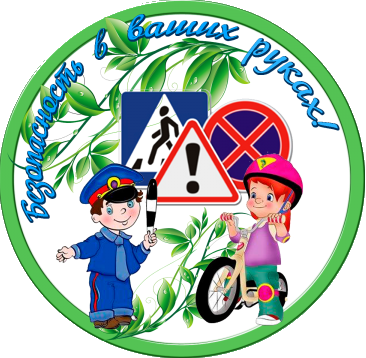 